Муниципальное автономное образовательное учреждение«Средняя общеобразовательная школа № 4»Аналитическая справкапо результатам независимой оценки педагогических компетенций «Я Учитель» 3.0Основание: Реализация программы антирисковых мер «Недостаточная предметная и методическая компетентность педагогических работников» МАОУ «Средняя общеобразовательная школа № 4». Приказ от 04.04.2022г. № 168 «О проведении мониторинга профессиональных потребностей и затруднений педагогических работников».Цель: Выявление уровня сформированности базовых компетентностей педагогов, позволяющих эффективно осуществлять педагогическую деятельность.Содержание: В рамках мониторинга педагогических компетенций педагогов основной школы независимую оценку педагогических компетенций через интенсив «Я Учитель» 3.0 на платформе Яндекс. https://disk.yandex.ru/d/NcBhmmWz_ppaQw  Результаты:Выявлен дефицит в умении анализировать свои действия у 20% педагогов, 20% педагогов основной школы показали наивысший уровень владения данным умением.32% педагогов выявили дефицит в умении сотрудничать с коллегами. 16% показали 100% владение данным умением.26% педагогов выявили дефицит умения формировать развивающую среду для обучающихся. Высокий уровень владения показали 20% педагогов.27% педагогов не освоили индивидуальный подход к каждому обучающемуся. Высокий уровень использования индивидуального подхода показали 24% педагогов.28% педагогов выявили дефицит в умении создавать в классе здоровую среду. Только 4% педагогов владеет данным навыком на высоком уровне.Явным дефицитом для 60% педагогов основной школы является ориентация на результат. Педагогов, имеющих высокий показатель ориентации на результат в основной школе, нет. Это говорит о недостаточном развитии навыков планирования результатов деятельности и критериального их оценивания, выстраивания мониторинга движения к достижению запланированных результатов для своевременного корректирования намеченного плана действий.Выводы: Независимая оценка педагогических компетенций через интенсив «Я Учитель» 3.0 на платформе Яндекс показала:Педагоги основной школы МАОУ СОШ № 4 умеют анализировать свои действия.20% педагогов имеют наивысшие показатели педагогических компетенций и могут быть наставниками по данным умениям.У педагогов хорошо развиты умения формировать развивающую среду для обучающихся, индивидуальный подход к каждому обучающемуся, умении создавать в классе здоровую среду.Умение педагогов сотрудничать с коллегами основной школы на среднем уровне. Возможной причиной этого является преподавания разных предметов в разных классах.Явным дефицитом для 60% педагогов основной школы является ориентация на результат. На основании данных показателей можно сделать вывод, что педагоги обладают необходимыми компетенциями для профессиональной деятельности, что было отражено в результатах анкетирования по материалам В.Д. Шадрикова. Вместе с тем, педагоги школы не применяют свои умения, т.к. недостаточно ориентированы на результат.Рекомендации:Рекомендовать Сырбачеву Ирину Владимировну, Некрасову Нину Васильевну, Зайцеву Галину Николаевну, Баша Валентину Анатольевну, Азарову Светлану Садофьевну в качестве наставников других педагогов.Организовать сотрудничество среди педагогов через взаимопосещение уроков в профессиональных обучающихся сообществах.Организовать деятельность с педагогами, по ориентированию на результат обучающихся через освоение технологии формирующего оценивания.Заместитель директора 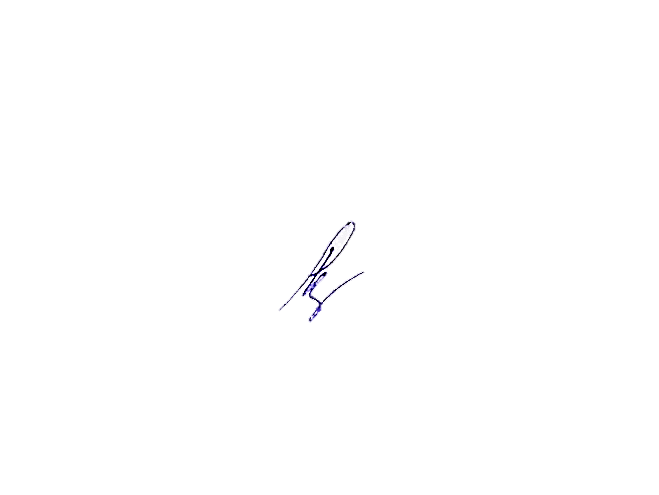 по учебно-воспитательной работе 			 Л.В. Краюхина 29.04.2022г.Рассмотрено на заседании Методического совета № 8 от 04.05.2022 года. анализ своих действийориентация на результатумение сотруд-ничать с коллегамиумение формировать развивающую среду для учениковИндивиду-альный подход к каждому ученикуумение создавать в классе здоровую средуАникина Ольга Николаевна897583737593Азарова Светлана Садофьевна1005825806780Афанасьева Елена Александровна678383804273Баша Валентина  Анатольевна10075100678367Гиляшова Светлана Витальевна89858735873Гребенщикова Людмила Николаевна895842935067Деревенец Илья Иванович563383678367Десяткова Оксана Александровна674233406727Жернакова Людмила Леонидовна897567936767Зайцева Галина Николаевна10075100678367Кожухарь Виктория Александровна564250603367Кокорина Светлана Юрьевна788383678387Котельникова Ирина Владимировна895867807573Краюхина Лариса Владимировна786792809287Леухина Наталья Леонидовна895067676767Малых Захар Петрович895050939280Некрасова Нина Васильевна10075100678367Ошеева Татьяна Ивановна785083479273Перова Екатерина Викторовна565850735040Петрова Эльвира Александровна568342737687Порываева Юлия Николаевна565850735040Сырбачева Ирина Владимировна1006767878367Шиленкова Елена Григорьевна785858735880Яковлев Владимир Алексеевич895050939280Яковлева Ольга Владимировна89505093928081,7959,4168,0774,4573,071,8